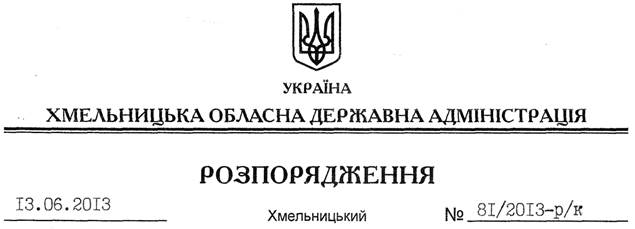 На підставі Положення про відзнаки обласної державної адміністрації, затвердженого розпорядженням голови облдержадміністрації від 04.02.2011 № 35/2011-р, зареєстрованого у Головному управлінні юстиції в області 10 лютого 2011 року за № 14/1593:1. Нагородити Почесною Грамотою обласної державної адміністрації з врученням цінного подарунка кожному:1.1. За багаторічну сумлінну працю, високий професіоналізм, вагомий особистий внесок у розвиток галузі меліорації і водного господарства області та з нагоди Дня працівників водного господарства:1.2. За сумлінну працю, високий професіоналізм, вагомий особистий внесок у вдосконалення роботи місцевих органів виконавчої влади та органів місцевого самоврядування, активну громадську позицію та з нагоди 40-річчя від дня народження Бернадську Лілію Віталіївну, заступника голови - керівника апарату облдержадміністрації.1.3. За багаторічну сумлінну працю, високий професіоналізм, вагомий особистий внесок у соціально-економічний і культурний розвиток області та з нагоди 60-річчя від дня народження Кутасевича Миколу Федоровича, фінансового директора ТОВ “Хмельницьккомплект”.1.4. За сумлінне виконання службових обов’язків, високий професіоналізм та з нагоди Дня прикордонника:1.5. За сумлінну працю, активну життєву позицію, вагомий особистий внесок у патріотичне виховання молоді, вирішення проблем ветеранів Великої Вітчизняної війни та з нагоди 80-річчя від дня народження Подокопного Анатолія Петровича, голову ради ветеранської організації села Гвардійське Хмельницького району.1.6. За багаторічну сумлінну працю, високий професіоналізм, вагомий особистий внесок у розвиток музейної справи області та з нагоди Міжнародного дня музеїв Гаврилюка Василя Анатолійовича, директора Сивковецького шкільного історико-краєзнавчого музею Білогірського району.1.7. За сумлінну працю, високий професіоналізм, вагомий особистий внесок у розвиток харчової та переробної промисловості області та з нагоди Дня працівників місцевої промисловості Крутенчука Юрія Васильовича, директора ПАТ “Державна продовольча зернова корпорація України “Богдановецький комбінат хлібопродуктів”.1.8. За сумлінну працю, високий професіоналізм та з нагоди 90-річчя утворення Красилівського району:1.9. За сумлінну працю, активну життєву позицію, вагомий особистий внесок у патріотичне виховання молоді, вирішення проблем ветеранів Великої Вітчизняної війни та з нагоди 75-річчя від дня народження Купратого Володимира Івановича, голову Хмельницької обласної ради організації ветеранів України.1.10. За сумлінну працю, високий професіоналізм, вагомий особистий внесок у розвиток бібліотечної справи та з нагоди 60-річчя від дня народження Сліпун Світлану Кузьмівну, завідуючу відділом літератури іноземними мовами Хмельницької обласної універсальної наукової бібліотеки імені М.Островського.1.11. За сумлінну працю, високий професіоналізм, вагомий особистий внесок у справу підготовки і підвищення кваліфікації педагогічних кадрів, науково-педагогічних працівників, розвиток індивідуальної дослідницько-натуралістичної роботи учнівської молоді, залучення її до наукових досліджень і експериментальної діяльності, високі досягнення у науковій дослідницько-експериментальній і проектній діяльності, перемоги у міжнародних профільних конкурсах учнівської молоді та з нагоди Дня науки:1.12. За сумлінну працю, високий професіоналізм, вагомий внесок у справу реалізації державної молодіжної політики з питань соціальної роботи з сім’ями, дітьми та молоддю та з нагоди 5-річчя відкриття закладу колектив державного закладу “Хмельницький обласний соціальний центр матері і дитини”.1.13. За багаторічну сумлінну працю, активну життєву позицію, вагомий особистий внесок у вирішення питань соціально-трудової реабілітації, інтеграції людей з глибокими аномаліями зору у суспільство, їх соціального захисту та з нагоди 80-річчя від дня створення УТОС:1.14. За багаторічну сумлінну працю в органах державної виконавчої влади, високий професіоналізм та з нагоди 50-річчя від дня народження Сліпко Олену Петрівну, начальника відділу сприяння підприємництву та регуляторної політики управління цінової політики та підтримки підприємництва Департаменту економічного розвитку і торгівлі облдержадміністрації.1.15. За сумлінну працю, високий професіоналізм, вагомий особистий внесок у розвиток природоохоронної галузі та з нагоди Всесвітнього дня охорони навколишнього середовища:1.16. За сумлінну працю, високий професіоналізм, вагомий внесок у справу реалізації державної молодіжної політики з питань соціальної роботи з сім’ями, дітьми та молоддю та з нагоди 5-річчя відкриття закладу колектив державного закладу “Хмельницький обласний соціальний гуртожиток для дітей-сиріт та дітей, позбавлених батьківського піклування”. 1.17. За багаторічну сумлінну працю, вагомий особистий внесок у розвиток і підвищення ефективності сільськогосподарського виробництва області та з нагоди 70-річчя від дня народження Мирончука Костянтина Євдокимовича, ветерана праці, колишнього начальника відділу кадрової політики, аграрної освіти та соціального розвитку села Головного управління сільського господарства і продовольства облдержадміністрації.1.18. За сумлінну працю, високий професіоналізм, вагомий особистий внесок у широке висвітлення роботи органів виконавчої влади та з нагоди Дня журналіста:2. Обласна державна адміністрація висловлює подяку з врученням цінного подарунка кожному: 2.1. За сумлінне виконання службових обов’язків, високий професіоналізм та з нагоди Дня прикордонника Гапоновій Валентині Миколаївні, працівнику Державної прикордонної служби України, начальнику кафедри перекладу Національної академії Державної прикордонної служби України ім. Б.Хмельницького.2.2. За сумлінну працю, високий професіоналізм, вагомий особистий внесок у широке висвітлення роботи органів виконавчої влади та з нагоди Дня журналіста:Голова адміністрації									В.ЯдухаПро нагородження Почесною Грамотою обласної державної адміністраціїГалкінуНаталю Володимирівну–головного юрисконсульта Хмельницького обласного управління водних ресурсівОмельчукаМиколу Дем’яновича –тракториста-машиніста 5 розряду Хмельницького обласного управління водних ресурсівСущенкаВасиля Олександровича–начальника технічного відділу Хмельницького обласного управління водних ресурсівДубину Віктора Анатолійовича–полковника, заступника ректора з логістики Національної академії Державної прикордонної служби України ім. Б.ХмельницькогоПоловніковаВадима Володимировича–полковника, начальника кафедри управління оперативно-розшукової діяльності Національної академії Державної прикордонної служби України ім. Б.ХмельницькогоЧмиряВіктора Миколайовича–доцента кафедри транспортних засобів та спеціальної техніки Національної академії Державної прикордонної служби України ім. Б.ХмельницькогоБалюк Любов Володимирівну–завідувача інформаційно-аналітичного відділу Красилівської центральної районної лікарніГжимайлаЮрія Дем’яновича –учителя історії та правознавства Красилівської ЗОШ І-ІІІ ступенів № 2ГринюкаЯкова Кузьмича–колишнього голову правління СК “Кузьминський” с. Кузьмин Красилівського районуСич Євгенію Дмитрівну–провідного методиста Красилівського районного будинку культуриГанзюк Аллу Ярославівну–викладача кафедри хімічних технологій Хмельницького національного університетуГанзюк Христину Андріївну –ученицю 11 класу Хмельницького технологічного багатопрофільного ліцею, юнната Хмельницького обласного еколого-натуралістичного центру учнівської молодіКовальську Оксану Павлівну–кандидата педагогічних наук, старшого викладача кафедри менеджменту та освітніх технологій Хмельницького обласного інституту післядипломної педагогічної освітиПулатову Людмилу Йосипівну –кандидата філологічних наук, доцента кафедри теорії та методик Хмельницького обласного інституту післядипломної педагогічної освітиБессарабаМиколу Павловича–директора Кам’янець-Подільського учбово-виробничого підприємства УТОСБілоконнуВікторію Борисівну–голову Дунаєвецької територіально-первинної організації УТОСКірікіщукЛарису Володимирівну–голову Хмельницької обласної організації УТОСЛогвіненкоТетяну Миколаївну–голову Шепетівської територіально-первинної організації УТОСФранковаІвана Філімоновича–голову Городоцької територіально-первинної організації УТОСШахрай Надію Олександрівну–голову Старокостянтинівської територіально-первинної організації УТОСРомановськогоРомана Олександровича–начальника відділу регулювання використання водних ресурсів управління регулювання природокористуванням Департаменту екології та природних ресурсів облдержадміністраціїРоюка Ігоря Миколайовича–головного спеціаліста сектору правового забезпечення та кадрової роботи Департаменту екології та природних ресурсів облдержадміністраціїЄленкова Олексія Валерійовича–ведучого програм творчо-виробничого об’єднання суспільно-політичних програм (телебачення) ХОДТРК  “Поділля-центр”Єрменчук Надію Григорівну–редактора газети Кам’янець-Подільської районної ради та райдержадміністрації “Край Кам’янецький”ЗалеськуВікторію Валеріївну–редактора відділу економіки і соціальної політики творчо-виробничого об’єднання суспільно-політичних програм (телебачення) ХОДТРК “Поділля - центр”ЗембуВікторію Володимирівну–журналіста товариства з обмеженою відповідальністю “Продюсерський центр “Ексклюзив”Золоту Світлану Іванівну–редактора творчо-виробничого об’єднання інформаційних програм (телебачення) ХОДТРК “Поділля-центр”КозельськогоІвана Домініковича–редактора газети Старосинявської районної ради та райдержадміністрації “Колос”Моргуна Максима Борисовича–журналіста дочірнього підприємства Дитячого телевізійного агентства “33 канал”СивоконьТетяну Іванівну–завідуючу відділом інформаційно-аналітичних програм радіомовлення ХОДТРК “Поділля-центр”ЧушкінуОксану Сергіївну–старшого редактора відділу тематичної інформації та аналітики творчо-виробничого об’єднання інформаційних програм (телебачення) ХОДТРК “Поділля-центр”ШандебуруСвітлану Василівну–завідуючу відділом державного будівництва обласної газети “Подільські вісті”АстафуровійЮлії Володимирівні–редактору відділу тематичної інформації та аналітики творчо-виробничого об’єднання інформаційних програм (телебачення) ХОДТРК “Поділля-центр”ГнатуцьЛесі Ярославівні–редактору газети Новоушицької районної ради та райдержадміністрації “Наддністрянська правда”Гуменюк Аллі Миколаївні–редактору газети Ярмолинецької районної ради та райдержадміністрації “Вперед”Очеретнюк Тетяні Володимирівні–журналісту товариства з обмеженою відповідальністю “Продюсерський центр “Ексклюзив”ПаляниціНаталії Анатоліївні–завідуючій відділом національного відродження, програм для молоді і дітей творчо-виробничого об’єднання суспільно-політичних програм (телебачення) ХОДТРК “Поділля-центр”Поліщук Ірині Ігорівні–журналісту дочірнього підприємства Дитячого телевізійного агентства “33 канал”Собко Оксані Михайлівні–кореспонденту відділу національного і культурного відродження обласної газети “Подільські вісті”СтепанецьВалентині Анатоліївні–редактору газети Чемеровецької районної ради та райдержадміністрації “Нове життя”